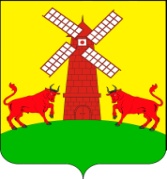 АДМИНИСТРАЦИЯ УПОРНЕНСКОГО СЕЛЬСКОГО ПОСЕЛЕНИЯ ПАВЛОВСКОГО РАЙОНАРАСПОРЯЖЕНИЕ от 10.01.2023                                                                                              № 3-рхутор УпорныйО сроках представления  месячной, квартальной и годовой отчетности об исполнении консолидированного бюджета и бюджетных учреждений Упорненского сельского поселения Павловского района в 2023 годуВ соответствии со статьей 264.3 Бюджетного кодекса Российской Федерации, пунктом 298 Инструкции о порядке составления и представления годовой, квартальной и месячной отчетности об исполнении бюджетов бюджетной системы Российской Федерации, утвержденной приказом Министерства финансов Российской Федерации от 28 декабря 2010 года № 191н «Об утверждении Инструкции о порядке составления и представления годовой, квартальной и месячной отчетности об исполнении бюджетов бюджетной системы Российской Федерации) и приказа Министерства финансов Краснодарского края от 30 декабря 2022 года № 560 «О составлении и сроках представления годовой отчетности об исполнении консолидированного бюджета Краснодарского края, бюджета территориального фонда обязательного медицинского страхования Краснодарского края и годовой сводной бухгалтерской отчетности государственных (муниципальных) бюджетных и автономных учреждений муниципальных образований Краснодарского края за 2022 год и утверждении состава и сроков представления квартальной, месячной отчетности в 2023 году»:1. Утвердить сроки представления месячной бюджетной отчетности и сводной бухгалтерской отчетности муниципальных бюджетных  учреждений в 2023 году (Приложение №1).2. Утвердить сроки представления квартальной бюджетной отчетности и сводной бухгалтерской отчетности муниципальных бюджетных  учреждений в 2023 году (Приложение №2).3. Утвердить сроки представления годовой бюджетной отчетности и сводной бухгалтерской отчетности муниципальных бюджетных учреждений в 2023 году (Приложение №3)Контроль за исполнением настоящего распоряжения оставляю за собой.5. Настоящее распоряжение вступает в силу со дня его подписания и распространяется на правоотношения, возникшие с 01 января 2023 года.Глава Упорненского сельского поселения Павловского района                                                         А.В.БраславецСРОКИпредставления месячной бюджетной отчетности и сводной бухгалтерской отчетности муниципальных бюджетных  учреждений в 2023 годуФормы отчетности представляются в финансовое управление электронном виде и на бумажном носителе.Глава Упорненского сельского поселения Павловского района                                               А.В.БраславецСРОКИпредставления  месячной бюджетной отчетности в 2023 году                 Формы отчетности представляются в финансовое управление электронном виде и на бумажном носителе.Глава Упорненского сельского поселения Павловского района                                              А.В.БраславецПРИЛОЖЕНИЕ  № 3к распоряжению администрации Упорненского сельского поселения Павловского районаот 10.01.2023  № 3-рСРОКИпредставления годовой бюджетной отчетности и сводной бухгалтерской отчетности муниципальных бюджетных и автономных учреждений в 2023 году Глава Упорненского сельского поселения Павловского района                                                         А.В.БраславецПРИЛОЖЕНИЕ № 1к распоряжению администрации Упорненского сельского поселения Павловского районаот 10.01.2023  № 3-рНаименование формы отчетностиКод формыСроки предоставления123«Отчет об исполнении бюджета» по показателям по исполнению бюджета в ходе реализации национальных проектов (программ), комплексного плана модернизации и расширения магистральной инфраструктуры (региональных проектов в составе национальных проектов) (для городских округов, муниципальных районов, городских и сельских поселений)ф.0503117-НПне позднее 3 рабочегодня месяца, следующего за отчетным  периодом«Справка по консолидируемым расчетам» по счетам120551561(661), 20561561(661), 120651561(661),20711541(641), 1З0111711(811), 130251831 в части денежных расчетовф. 0503125до 4 числа месяца следующего за отчетным«Отчет об исполнении бюджета»ф.0503117до 6 числа месяца, следующего за отчетным «Отчет об исполнении бюджета главного распорядителя, распорядителя,получателя бюджетных средств,главного администратора, администратора источников финансирования дефицита бюджета. главногоадминистратора, администратора доходов бюджета»ф.0503127до 6 числа месяца, следующего за отчетным «Справочная таблица к отчету об исполнении консолидированного бюджета субъекта Российской Федерации»ф.05030387до 7 числа месяца, следующего за отчетным «Отчет об использовании межбюджетных трансфертов из федерального бюджета субъектами Российской Федерации, муниципальными образованиями и территориальным государственным внебюджетным фондом»ф.0503324до 7 числа месяца, следующего за отчетным «Пояснительная  записка к отчету об использовании консолидированного бюджета» (текстовый формат)ф.0503160до 7 числа месяца, следующего за отчетным «Сведения об использовании бюджета»ф.0503164до 7 числа месяца, следующего за отчетным «Отчет о бюджетных  обязательствах»  на 1 июля,1 октябряф.0503128до 12 числа месяца, следующего за отчетным«Отчет о бюджетных  обязательствах» (краткий)  на 1 июля,1 октябряф.0503128Кдо 12 числа месяца, следующего за отчетным«Отчет о движении денежных средств»  на полугодиеф.0503123до 12 числа месяца, следующего за отчетным«Сведения по дебиторской и кредиторской задолженности» на 1 июля, на 1 октябряф.0503169до 12 числа месяца, следующего за отчетным«Отчет об использовании межбюджетных трансфертов из краевого бюджета, муниципальными образованиями и территориальным государственным внебюджетным фондом»ф.0503324Кдо 12 числа месяца, следующего за отчетным«Сведения об изменении остатков валюты баланса»ф.0503173до 12 числа месяца, следующего за отчетным«Отчет о движении денежных средств учреждения» за полугодие ф.0503723до 12 числа месяца, следующего за отчетным«Отчет об исполнении учреждением плана его финансово-хозяйственной деятельности» ф.0503737до 12 числа месяца, следующего за отчетным«Отчет об обязательствах учреждения» на 1 июля, на 1 октябряф.0503738до 12 числа месяца, следующего за отчетным«Пояснительная записка к балансу учреждения» (текстовый формат)ф.0503760до 12 числа месяца, следующего за отчетным«Сведения по дебиторской и кредиторской задолженности учреждения» на 1 июля, на 1 октября ф.0503769до 12 числа месяца, следующего за отчетным«Сведения об изменении остатков валюты баланса учреждения» по видам финансового обеспеченияф.0503773до 12 числа месяца, следующего за отчетным«Сведения об остатках денежных средств учреждения»ф.0503779до 12 числа месяца, следующего за отчетным«Отчет о бюджетных обязательствах в части обязательств по реализации национальных проектов (про-грамм), комплексного плана модернизации и расширения магистральной инфраструктуры (региональныхпроектов в составе национальных проектов)ф.0503128-НПдо 15 числа месяца, следующего за отчетным «Отчет об обязательствах учреждения» в части обязательств по реализации национальных проектов (про-грамм), комплексного плана модернизации и расширения магистральной инфраструктуры» (региональных проектов в составе национальных проектов)ф.0503738-НПдо 15 числа месяца, следующего за отчетным ПРИЛОЖЕНИЕ № 2к распоряжению администрации Упорненского сельского поселения Павловского районаот 10.01.2023   № 3-рНаименование формы отчетностиКод формыСроки предоставления123«Отчет об исполнении бюджета» по показателям по исполнению бюджета в ходе реализации национальных проектов (программ), комплексного плана модернизации и расширения магистральной инфраструктуры (региональных проектов в составе национальных проектов) (для городских округов, муниципальных районов, городских и сельских поселений)ф.0503117-НПне позднее 3 рабочегодня месяца, следующего за отчетным  периодом«Справка по консолидируемым расчетам» по счетам120551561(661), 20561561(661), 120651561(661),20711541(641), 1З0111711(811), 130251831 в части денежных расчетовф. 0503125до 4 числа месяца следующего за отчетным«Отчет об исполнении бюджета»ф.0503117до 6 числа месяца, следующего за отчетным «Справочная таблица к отчету об исполнении консолидированного бюджета субъекта Российской Федерации»ф.05030387до 7 числа месяца, следующего за отчетным «Пояснительная  записка к отчету об использовании консолидированного бюджета» (текстовый формат)ф.0503160до 7 числа месяца, следующего за отчетным «Отчет о бюджетных обязательствах в части обязательств по реализации национальных проектов (про-грамм), комплексного плана модернизации и расширения магистральной инфраструктуры (региональныхпроектов в составе национальных проектов)ф.0503128-НПдо 15 числа месяца, следующего за отчетным 123«Отчет об обязательствах учреждения» в части обязательств по реализации национальных проектов (про-грамм), комплексного плана модернизации и расширения магистральной инфраструктуры» (региональных проектов в составе национальных проектов)ф.0503738-НПдо 15 числа месяца, следующего за отчетным «Пояснительная записка к балансу учреждения» (текстовый формат)ф.0503760до 15 числа месяца, следующего за отчетнымНаименование формы отчетностиКод формыСрокпредставления123 «Баланс исполнения бюджета»ф.05031203 февраля 2023г. «Баланс главного распорядителя, распорядителя, получателя бюджетных средств, главного администратора, администратора источников финансирования дефицита бюджета, главного администратора, администратора доходов бюджета»ф.05031303 февраля 2023г. «Справка по заключению счетов бюджетного учета отчетного финансового года»ф.05031103 февраля 2023г. «Отчет о финансовых результатах деятельности» ф.05031213 февраля 2023г. «Отчет о движении денежных средств»ф.05031233 февраля 2023г. «Отчет об исполнении бюджета»ф.0503117 3 февраля 2023г. «Отчет об исполнении бюджета главного распорядителя, распорядителя, получателя бюджетных средств, главного администратора, администратора источников финансирования дефицита бюджета, главного администратора, администратора доходов бюджета» ф.05031273 февраля 2023г. «Отчет о принятых бюджетных обязательствах»ф.05031283 февраля 2023г. «Отчет о принятых бюджетных обязательствах» (краткий)ф.0503128К3 февраля 2023г. «Отчет о бюджетных обязательствах»ф.0503128-НП  3 февраля 2023г. «Отчет об использовании межбюджетных трансфертов из федерального бюджета»ф.05033243 февраля 2023г. «Отчет об использовании межбюджетных трансфертов из краевого бюджета» ф.0503324К3 февраля 2023г. «Справка по консолидируемым расчетам»ф.050312517 января 2023г. «Сведения об исполнении бюджета»ф.05031643 февраля 2023г.. «Сведения о движении нефинансовых активов»ф.0503168 3 февраля 2023г.. «Сведения о дебиторской и кредиторской задолженности»ф.05031693 февраля 2023г.. «Сведения о финансовых вложениях получателя средств бюджета»ф.05031713 февраля 2023г.. «Сведения о государственном (муниципальном) долге»ф.05031723 февраля 2023г.. «Сведения о доходах бюджета от перечисления части прибыли (дивидендов) государственных (муниципальных) унитарных предприятий, иных организаций с государственным участием в капитале»ф.05031743 февраля 2023г.. «Сведения об изменении остатков валюты баланса» ф.05031733 февраля 2023г..Сведения о принятых и неисполненных обязательствах получателя бюджетных средствф. 05031753 февраля 2023г.. «Сведения о вложениях в объекты недвижимого имущества, объектах незавершенного строительства»ф. 05031903 февраля 2023г.. «Сведения об исполнении судебных решений по денежным обязательствам»ф.05032963 февраля 2023г.. «Пояснительная записка к отчету об исполнении консолидированного бюджета» (текстовая часть)ф.05031603 февраля 2023г.. «Баланс государственного (муниципального) учреждения»ф.05037303 февраля 2023г.. «Справка по заключению учреждением  счетов бухгалтерского учета отчетного финансового года»ф.05037103 февраля 2023г.. «Отчет о финансовых результатах деятельности»ф.05037213 февраля 2023г.. «Отчет о движении денежных средств учреждения»ф.05037233 февраля 2023г.. «Справка по консолидируемым расчетам учреждения » по счету 230406000, 430406000ф.05037253 февраля 2023г.. « Отчет об исполнении учреждением плана его финансово-хозяйственной деятельности»ф.05037373 февраля 2023г.. «Отчет о принятых учреждением обязательствах»ф.05037383 февраля 2023г.. «Отчет о принятых учреждением обязательствах»ф.0503738-НП3 февраля 2023г.. «Сведения о движении нефинансовых активов учреждений»ф.05037683 февраля 2023г.. «Сведения о дебиторской и кредиторской задолженности учреждения»ф.05037693 февраля 2023г.. «Сведения о финансовых вложениях учреждения»ф.05037713 февраля 2023г.. «Сведения об изменении остатков валюты баланса учреждения » по видам финансового обеспеченияф.05037733 февраля 2023г.. «Сведения о принятых и неисполненных обязательствахф.05037753 февраля 2023г.. «Сведения о вложениях в объекты недвижимого имущества, об  объектах незавершенного строительства бюджетного (автономного) учреждения»ф.05037903 февраля 2023г.. «Сведения об остатках денежных средств учреждения»ф.05037793 февраля 2023г.. «Сведения об исполнении судебных решений по денежным обязательствам учреждения»ф. 05032953 февраля 2023г.. «Пояснительная записка к Балансу учреждения» (текстовая часть)ф.05037603 февраля 2023г..